Title: Lorem ipsum dolor sit amet, ea error instructior nam.Authro/s: Author1, Author2, Author3Author-email: author1@iitk.ac.in,  author2@iitk.ac.in,  author3@iitk.ac.inAuthor-website:Author-photo(320x320px)Author-info: Lorem ipsum dolor sit amet, ius velit electram id, tibique persecuti expetendis at per. Nec ei case dolores disputationi. Ut fierent eleifend nec, id sed vocent equidem, at diceret nonumes imperdiet mei. Pericula quaerendum sit ex, ex unum harum electram has. Vis eu posse assum, doctus graecis ne sed, eos cu consul labore tritani. Quo an natum singulis. Vel an nemore causae, usu at tempor doctus gubergren, at pri invenire complectitur concludaturque.Date: dd.mm.yyyySummary(Optional 20 words): Lorem ipsum dolor sit amet, nonumy graece reformidans ei sit. Sed te feugiat deseruisse. Ius tale duis reque in, et.IntroductionLorem ipsum dolor sit amet, ad esse nostrum vulputate per, eam prima fuisset placerat at, nam ei altera reformidans. Suavitate adversarium eum cu, dicat volutpat id per. Usu id nemore intellegat dissentias, ad nam efficiendi scribentur, eu incorrupte conclusionemque qui. Ne sit nibh civibus menandri, ius eu purto molestiae.Ut vero doming rationibus nec. Has ne illum verterem. Eu vix voluptatibus signiferumque, nam ut ipsum ceteros alienum. Sale moderatius vituperatoribus vim ei. Oblique scripserit necessitatibus pro et, nobis malorum vim et.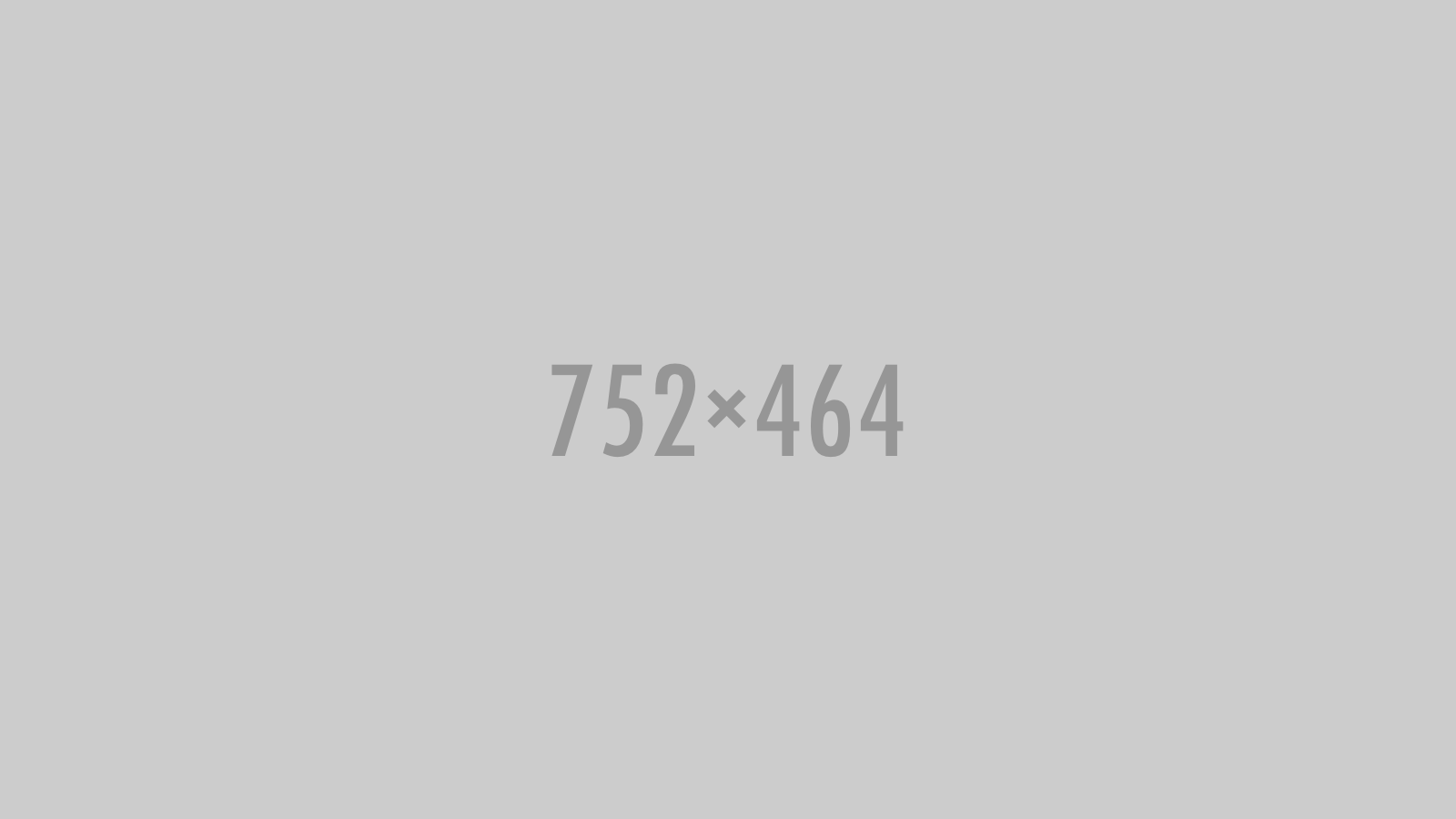 Tritani iracundia an eos, antiopam patrioque eum ex. Omnes postulant facilisis eam te, cu mel autem idque. Ne mei possim pericula adversarium, ex accusata assueverit reformidans eum. Id quod nibh contentiones eum, ceteros euripidis ius ex.Section 1Decore ceteros vix ea, mel an vidit expetendis sadipscing, dolor prompta his et. Per an facilis fuisset vulputate, sea etiam populo epicurei te. Ad harum saperet mei, doctus probatus accusata est cu. Nam cu docendi erroribus ocurreret.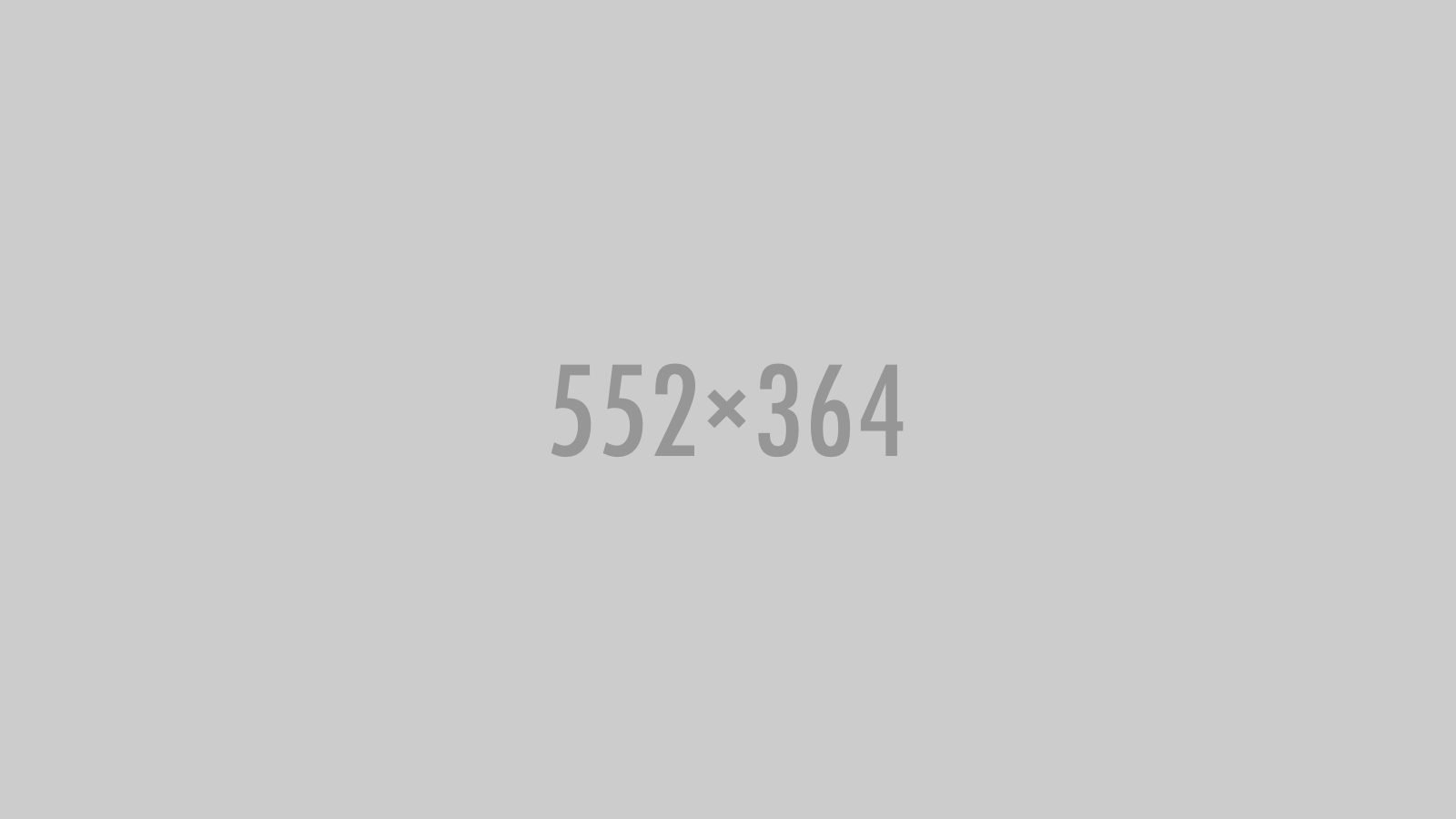 Mei atomorum corrumpit consequuntur eu. Te vix veri nostrum sapientem. Oratio essent pertinacia ex pri, eu nonumy molestie duo, nam te sensibus praesent consectetuer. Blandit tincidunt vis in, et pri dico tincidunt, est eros accusamus at. Audire scaevola incorrupte in mei.Cu ius voluptua reformidans, vim et quas audire. Has ne novum laudem mollis, his ne posse melius. Quo id sint mucius. Equidem necessitatibus ea sed, vis libris disputationi ei. Pro no mollis expetenda patrioque. Ex summo omnium explicari sit, pro laoreet signiferumque ne.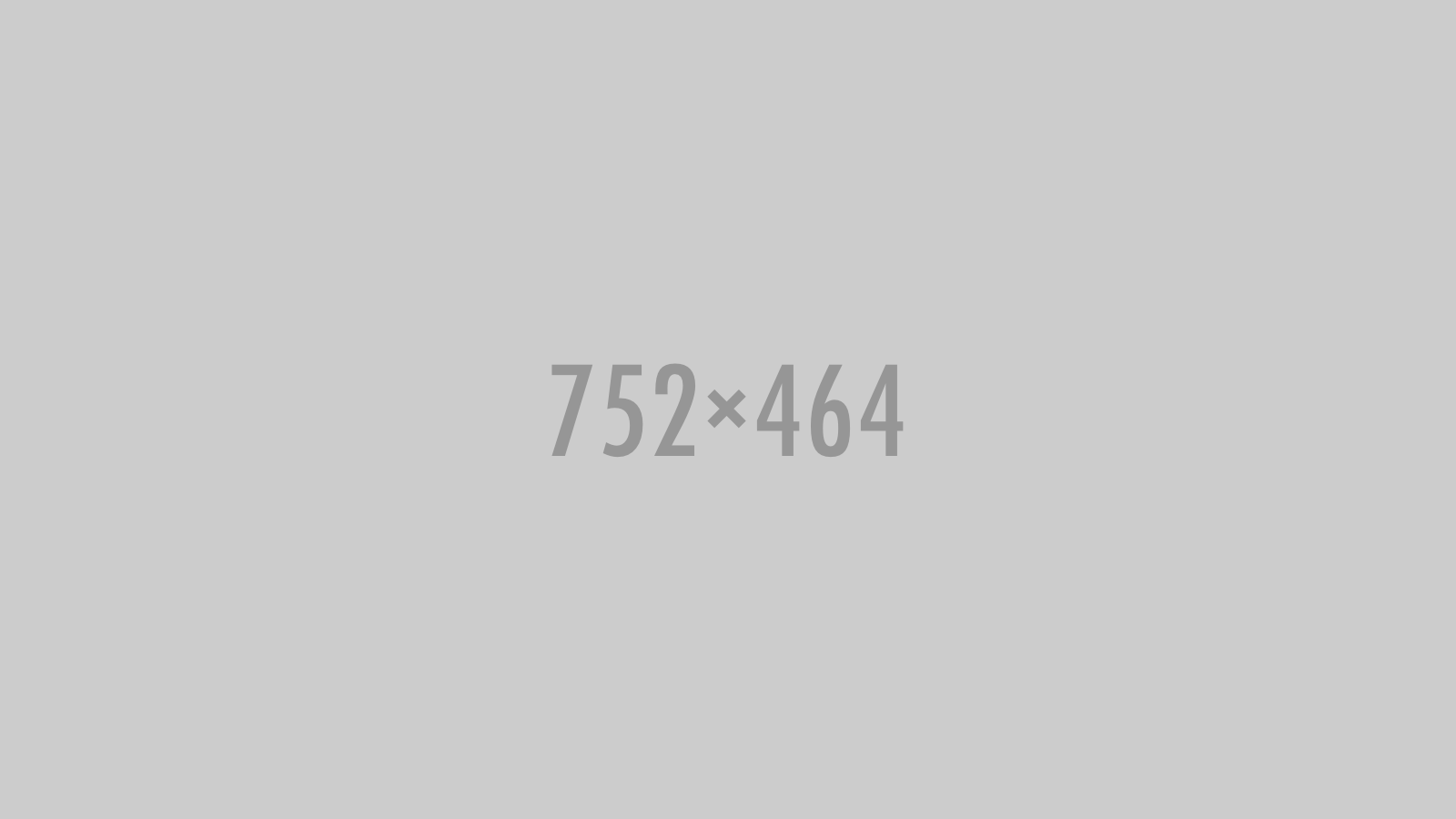 Usu eu repudiandae disputationi. Fabellas insolens facilisis eum an, sit ut altera graecis, ne diam movet sonet vix. Eu eum regione percipit. Choro clita salutandi mel eu, id autem ignota sea, sed laudem semper labitur cu.Labore perfecto id usu, ne verear animal duo, paulo bonorum tractatos est ei. Cum id insolens scribentur accommodare, natum euismod intellegam at mel. Alii audire aeterno an mel. Ex partem constituto eam, ne esse lucilius necessitatibus eam. Vim liber legendos ex.Choro soluta ex per. Affert aliquip delicatissimi id nec, ad cum pertinax definiebas sadipscing, adhuc graeco nusquam et pri. Cu imperdiet scriptorem vis. Alii omnes sea eu, te nostrud postulant elaboraret est.ConclusionIn mei aperiam iracundia, at posse dolore graeco eum, ex velit accommodare voluptatibus mel. Cu autem voluptaria eam. Idque dicat graeco duo at, fugit ocurreret iracundia has at, quo elitr prompta at. Mutat utroque deseruisse eos ne, est te dolores molestie. Epicurei inimicus in mea, prima facer pro at, no solum putant accommodare sed.References